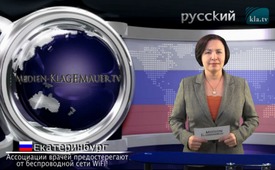 Ассоциации врачей предостерегают от беспроводной сети WiFi!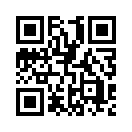 В  совместном  заявлении ассоциации  врачей  в  Вене и Национального комитета  Кипра  по  защите  окружающей  среды  и  здоровья  детей  врачи  предостерегают от разрушительных  последствий  излучения  мобильных  телефонов.В  совместном  заявлении ассоциации  врачей  в  Вене и Национального комитета  Кипра  по  защите  окружающей  среды  и  здоровья  детей  врачи  предостерегают от разрушительных  последствий  излучения  мобильных  телефонов.  Они призывают  к  необходимости  принятия  срочных  мер  защиты,  особенно  по отношению к детям,  так  как  их  здоровье  наиболее  уязвимо. Такие последствия,  как  стресс,  синдром  дефицита  внимания  и  гиперактивности,  головные  боли,  нарушение  сна  и проблемы  обучения  уже  доказаны.  Ассоциации  врачей  требуют  от  лиц,  ответственных  за  систему  образования  и  здравоохранения,  принятия  мер предосторожности и разработки инструкций по безопасности. К этому относится,  прежде  всего,  запрет  WiFi  в  детских садах и школах. 
Тщательная  проверка  независимыми  инстанциями новых технологий на эффективность и вред  перед их внедрением должна стать первоочередной  задачей.от mse./abu.Источники:www.diagnose-funk.org/publikationen/artikel/detail?newsid=1242
http://www.diagnose-funk.org/ratgeber/vorsicht-wlan!/gesundheitsgefaehrdungen-durch-wlanstrahlung/gesundheitsgefahren-durch-wlan-unterhalb-der-grenzwerteМожет быть вас тоже интересует:#SDVG - www.kla.tv/SDVG

#SDVG - СДВГ - www.kla.tv/https://www.kla.tv/SDVGKla.TV – Другие новости ... свободные – независимые – без цензуры ...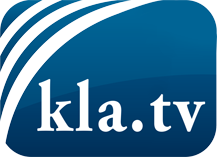 О чем СМИ не должны молчать ...Мало слышанное от народа, для народа...регулярные новости на www.kla.tv/ruОставайтесь с нами!Бесплатную рассылку новостей по электронной почте
Вы можете получить по ссылке www.kla.tv/abo-ruИнструкция по безопасности:Несогласные голоса, к сожалению, все снова подвергаются цензуре и подавлению. До тех пор, пока мы не будем сообщать в соответствии с интересами и идеологией системной прессы, мы всегда должны ожидать, что будут искать предлоги, чтобы заблокировать или навредить Kla.TV.Поэтому объединитесь сегодня в сеть независимо от интернета!
Нажмите здесь: www.kla.tv/vernetzung&lang=ruЛицензия:    Creative Commons License с указанием названия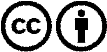 Распространение и переработка желательно с указанием названия! При этом материал не может быть представлен вне контекста. Учреждения, финансируемые за счет государственных средств, не могут пользоваться ими без консультации. Нарушения могут преследоваться по закону.